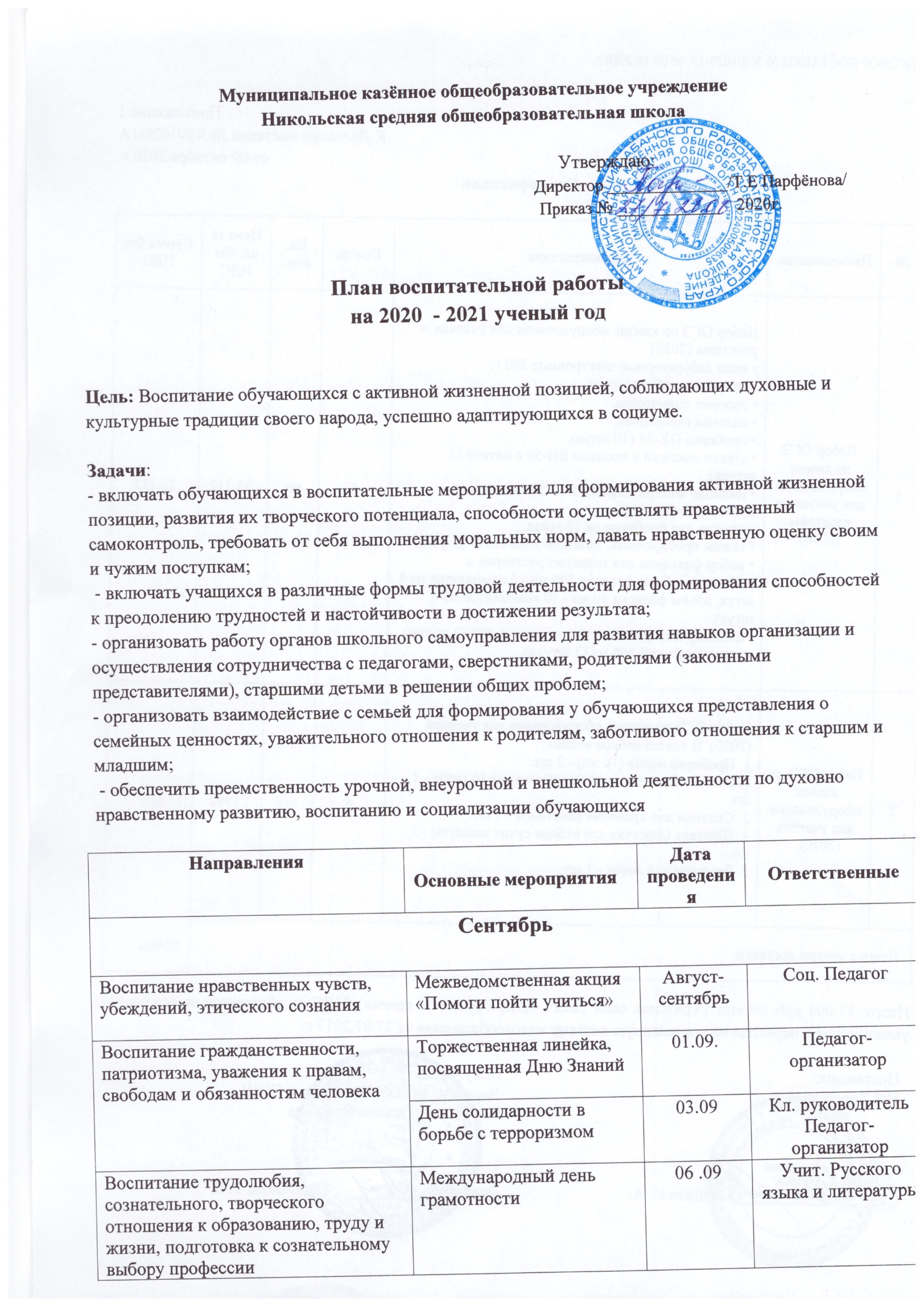 Воспитание экологической культуры, культуры здорового и безопасного образа жизниКросс «Золотая осень»11-29.09Педагог-организатор, Классный . руководитель, Воспитание экологической культуры, культуры здорового и безопасного образа жизниАкция «Чистый школьный двор»В течение месяцаПедагог-организатор, Классный . руководитель, Воспитание экологической культуры, культуры здорового и безопасного образа жизниНеделя безопасности26-30.09Педагог-организатор ОБЖВоспитание экологической культуры, культуры здорового и безопасного образа жизниОбщероссийская акция «День здоровья» 02.09 Педагог-организатор Воспитание экологической культуры, культуры здорового и безопасного образа жизни Мероприятие « Властелин здоровья» 25.09Педагог-организатор ОБЖ, педагог-организатор, Классный руководитель Воспитание социальной ответственности и компетентностиПланирование, оформление информационных стендов класса, классных уголков в течение месяцаКл. руководитель, актив класса Педагог-организаторВоспитание социальной ответственности и компетентностиВыборы активов в классное самоуправление в течение месяцаКл. руководитель, актив класса Педагог-организаторПатриотическое направление Всероссийский исторический квест  «Дальневосточная победа» В течение месяца Классный руководитель, актив класса Педагог-организатор Патриотическое направление  Военно-патриотическая игра     «Зарница»25.09Педагог-организатор ОБЖ Организация здорового питания Классные  мероприятия В течение месяца Классные руководители Организация здорового питания Конкурс рисунков и плакатов на тему правильного питания и здорового образа жизни.21-25.09Классные руководители Педагог-организатор Учитель изобразительного искусство Организация здорового питания Родительское  собрание  по теме: «Учите детей быть здоровыми»В конце месяца Директор школы Завуч Октябрь  Октябрь  Октябрь  Октябрь  Воспитание нравственных чувств, убеждений, этического сознанияДень пожилого человека01.10.Педагог-организатор,  классный руководительВоспитание нравственных чувств, убеждений, этического сознанияАкция «Молодёж выбирает жизнь»01.10 – 01.12Педагог-организатор,  классный  руководитель, социальный педагогВоспитание нравственных чувств, убеждений, этического сознанияМеждународный месячник школьных библиотек02.-31.10Педагог-библиотекарьВоспитание нравственных чувств, убеждений, этического сознанияМероприятие посвященные Дню учителю 05.10Педагог-организатор Воспитание нравственных чувств, убеждений, этического сознанияПраздник печенной картошки 02.10Педагог-организатор ,Классные руководители 1-4 класс Воспитание нравственных чувств, убеждений, этического сознания Праздник « Осенний бал» 1610Педагог- организатор Отдел культуры и спорта Воспитание экологической культуры, культуры здорового и безопасного образа жизниДень гражданской обороны04.10.Педагог-организатор ОБЖВоспитание экологической культуры, культуры здорового и безопасного образа жизниМежрегиональный конкурс «Дети одной реки» 01.09 .-20.10Педагог-организатор Воспитание гражданственности, патриотизма, уважения к правам, свободам и обязанностям человекаПроведение классных часов на тему «Знакомство со службой школьной медиации». 5-11 классыв течение месяцаКлассные руководители, Соц. педагогВоспитание гражданственности, патриотизма, уважения к правам, свободам и обязанностям человекаУрок « День гражданской обороны Российской Федерации , 30-ая годовщина МЧС России05.10 Педагог-организатор ОБЖВоспитание социальной ответственности и компетентностиВсероссийский урок «Экология и энергосбережение» в рамках всероссийского фестиваля энергосбережения Вместе Ярче16.10.Учителя-предметникиВоспитание социальной ответственности и компетентностиШкольный этап «Лига дебатов»16.10Педагог-организатор Воспитание социальной ответственности и компетентностиВсероссийский урок безопасности школьников в сети Интернет28.10Педагоги-организаторы учитель информатикиВоспитание социальной ответственности и компетентностиАкция « Осенняя неделя добра» В течение месяца Педагог-организатор,Добровольческий отряд « Прометей"Воспитание нравственных чувств, убеждений, этического сознанияАкция « Арт – видео» В течение месяцаСовместно с « Арт парад» Педагог – организатор Профессиональная ориентация Всероссийский проект профессиональной ориентации учащейся молодежи « выбираем профессию!» В течение горда Педагог- организатор Классный руководитель Совместно с ФП « РССМ» Профессиональная ориентация Всероссийский проект» РДШ -  Территория самоуправления» В течение месяца Флагламенский проект Педагог- организатор РДШ Посвящение в участники РДШВ конце  четверти Педагог- организатор Организация здорового питанияКлассные мероприятие Каждую неделю месяца Классные руководители Организация здорового питанияКонкурс четверостиший «Правильное питание – залог здоровья».В течение месяца Педагог-организатор Классные руководители НоябрьНоябрьНоябрьНоябрьВоспитание гражданственности, патриотизма, уважения к правам, свободам и обязанностям человекаМероприятия осенних каникул (по плану) По плану Педагог-организаторВоспитание гражданственности, патриотизма, уважения к правам, свободам и обязанностям человекаРайонное мероприятие «Курс молодого бойца» В течение месяца Педагог-организатор ОБЖ Воспитание гражданственности, патриотизма, уважения к правам, свободам и обязанностям человекаДень народного единства04.11.Добровольческий отряд «Прометей» Классные руководителиВоспитание экологической культуры, культуры здорового и безопасного образа жизни Проведение тематических классных часов «16 ноября — Всемирный день памяти ДТП»До 16 ноября Классные руководителиВоспитание экологической культуры, культуры здорового и безопасного образа жизни Районная спартакиада «Знаю и умею» 03.11Учитель физкультурыВоспитание гражданственности, патриотизма, уважения к правам, свободам и обязанностям человекаМеждународный день толерантности16.11.Педагог организатор, кл. руководителиВоспитание трудолюбия, сознательного, творческого отношения к образованию, труду и жизни, подготовка к сознательному выбору профессииПредметная неделя узких специалистов20-25.11.Учителя: логопед, психологВоспитание трудолюбия, сознательного, творческого отношения к образованию, труду и жизни, подготовка к сознательному выбору профессииВсероссийский конкурс профессионального мастерства « Делай, как я!» В течение месяца Педагог-организатор Классный руководитель Воспитание нравственных чувств, убеждений, этического сознанияДень Матери в России20.-25.11.Педагог-организатор Классные руководителиВоспитание нравственных чувств, убеждений, этического сознанияСовместные мероприятия с СДК, библиотекойпо плануПедагог организаторВоспитание нравственных чувств, убеждений, этического сознанияВсероссийские соревнования по русскому языку « Сила РДШ» 01.-10.11Педагог- организатор Учителя русского языка Организация здорового питанияСоставление сказок на тему здорового питания.(1-4 класс)01.11 –10.11 Педагог-организатор Классные руководители Организация здорового питанияКлассные мероприятие Каждую неделю Классные руководители Организация здорового питанияКонкурс газет « Мы дети будущего» 16-20.11 Педагог-организатор Классные руководители ДекабрьДекабрьДекабрьДекабрьВоспитание нравственных чувств, убеждений, этического сознанияМеждународный день инвалидов03.12.Педагог – организатор, Совет учащихся, волонтёрский отряд «Прометей»Воспитание гражданственности, патриотизма, уважения к правам, свободам и обязанностям человекаДень Неизвестного Солдата03.12.Педагог-организатор ОБЖ, учитель историиВоспитание гражданственности, патриотизма, уважения к правам, свободам и обязанностям человекаВсемирный «День коррупции»09.12 Педагог- организатор Учителя истории Воспитание социальной ответственности и компетентностиВсероссийская акция «Час кода». Тематический урок информатики04.-10.12.Учитель информатики Воспитание социальной ответственности и компетентностиВсероссийская сетевая акция «Щедрый вторник» 26.11Совместно с ФП «Добровольчество» Воспитание социальной ответственности и компетентностиАкция приуроченная  к 3 декабря « Волонтеры Победы» В течение месяца» Совместно   с ФП Воспитание экологической культуры, культуры здорового и безопасного образа жизниСоревнование по волейболу В течение месяца Учитель физкультурыВоспитание экологической культуры, культуры здорового и безопасного образа жизниДень здоровья 27.12Педагог- организатор Классный руководитель Воспитание гражданственности, патриотизма, уважения к правам, свободам и обязанностям человекаДень Героев Отечества10.12.Педагог-организатор Классные руководителиВоспитание гражданственности, патриотизма, уважения к правам, свободам и обязанностям человекаДень прав человека12.12.Учитель обществознанияВоспитание гражданственности, патриотизма, уважения к правам, свободам и обязанностям человекаДень Конституции Российской Федерации12.12.Учитель обществознанияВоспитание экологической культуры, культуры здорового и безопасного образа жизниРайонная спартакиада «Весёлые старты»16.12Учитель физкультурыВоспитание экологической культуры, культуры здорового и безопасного образа жизниСоревнование по волейболу 23.12Учитель физкультурыВоспитание трудолюбия, сознательного, творческого отношения к образованию, труду и жизни, подготовка к сознательному выбору профессииПредметная неделя технологии и ИЗО15.-22.12Учителя предметникиОтдел образованияВоспитание трудолюбия, сознательного, творческого отношения к образованию, труду и жизни, подготовка к сознательному выбору профессииРабота мастерской Деда Мороза и Снегурочкив течение месяцаПедагог-организатор,отдел труда и заботы, отдел печатиВоспитание ценностного отношения к прекрасному, формирование основ эстетической культуры-эстетическое воспитаниеНовогодний бал маскарад     25.12 Педагог-организатор.Отдел культуры и досугаВоспитание ценностного отношения к прекрасному, формирование основ эстетической культуры-эстетическое воспитаниеАкция «Зимняя планета детства»По плануПедагог-организатор.Классные руководителиОрганизация здорового питанияКлассные мероприятия Каждую неделю Классные руководители Организация здорового питанияАкция «Мы за здоровое питание».В течение месяцаПедагог- организатор Организация здорового питанияАнкетирование учащихся: «За что скажем поварам спасибо».14-18.12Педагог - организатор Январь  Январь  Январь  Январь  Воспитание нравственных чувств, убеждений, этического сознанияПознавательный классный час-презентация «В мире много доброты» 1 -11 классы10. 01.Классные руководителиВоспитание нравственных чувств, убеждений, этического сознанияКонкурс  чтецов «Живое слово»10.01 – 08.02Педагог-организатор.Классные руководители, учителя литературыВоспитание  гражданственности, патриотизма, уважения к правам, свободам и обязанностям человекаМеждународный день памяти жертв Холокоста28.01.Классные руководителиВоспитание нравственных чувств, убеждений, этического сознанияМероприятия зимних каникул (по плану)Педагог-организаторВоспитание нравственных чувств, убеждений, этического сознанияСовместные мероприятия с СДК, библиотекойпо плануПедагог-организатор. Классные руководителиОрганизация здорового питания Урок здоровья   «Витаминка» 7-11 декабря Педагог-организатор Организация здорового питания Классные мероприятия Каждую неделю Классные руководители Февраль   Февраль   Февраль   Февраль   Воспитание нравственных чувств, убеждений, этического сознанияРайонный конкурс чтецов«Живое слово»08.02.МБУК «Абанский РДК», Управление образованияВоспитание нравственных чувств, убеждений, этического сознанияАкция « Всемирный день здоровья» 07.01Педагог- организатор Воспитание нравственных чувств, убеждений, этического сознанияДень Святого Валентина14.02.Учителя русского языка, литературыВоспитание гражданственности, патриотизма, уважения к правам, свободам и обязанностям человекаДень памяти о россиянах, исполнявших служебный долг за пределами Отечества16.02.Педагог-организаторВоспитание гражданственности, патриотизма, уважения к правам, свободам и обязанностям человекаМеждународный день родного языка21.02.Учителя русского языка и литературыВоспитание гражданственности, патриотизма, уважения к правам, свободам и обязанностям человекаДень защитника Отечества22.02Учителя физкультуры, педагог организатор ОБЖВоспитание гражданственности, патриотизма, уважения к правам, свободам и обязанностям человекаАкция « День книгопечатания В течение месяца Педагог- организаторВоспитание гражданственности, патриотизма, уважения к правам, свободам и обязанностям человекаШкольный Саммит « Взгляд в будущее» В течение месяца Педагог- организатор Воспитание социальной ответственности и компетентностиЕжегодная акция «Большое родительское собрание»1 неделя февраля Соц. педагог, администрация школы Воспитание гражданственности, патриотизма, уважения к правам, свободам и обязанностям человекаШкольный военно- патриотический конкурс «Песни и строя»28.02Учителя физкультуры, педагог организатор ОБЖВоспитание гражданственности, патриотизма, уважения к правам, свободам и обязанностям человекаДень юного героя антифашиста В течение месяца Учитель историиПедагог- организаторВоспитание нравственных чувств, убеждений, этического сознанияАнкетирование учащихся 5 – 11 классов по выявлению причин конфликтов1 неделя месяцаКлассные руководители, соц. педагогВоспитание гражданственности, патриотизма, уважения к правам, свободам и обязанностям человекаВоенно-патриотический месячникв течение месяцаПедагог-организатор,Кл. руководитель,Совет учащихсяВоспитание экологической культуры, культуры здорового и безопасного образа жизниДень Здоровья4 неделя месяцаУчитель физкультуры, педагог- организаторВоспитание экологической культуры, культуры здорового и безопасного образа жизниСоревнование по баскетболу В течение месяца Учитель физкультурыВоспитание экологической культуры, культуры здорового и безопасного образа жизниСоревнование по баскетболуВ течение месяца Учитель физкультурыВоспитание нравственных чувств, убеждений, этического сознанияУрок – знакомства «Масленичные богатырские потешки»22-26.02 педагог организатор ОБЖОрганизация здорового питания Классные мероприятия Каждую неделю Классные руководители Организация здорового питания Круглый стол для старшеклассников «Ты есть то, что ты ешь»12 .02 Педагог-организатор Классные руководители Организация здорового питания Диспут «Что значит быть здоровым?»23.02 Педагог-организатор Классные руководители Март  Март  Март  Март  Воспитание экологической культуры, культуры здорового и безопасного образа жизниМеждународный день борьбы с наркоманией и наркобизнесом01.03.Соц.педагог.Воспитание экологической культуры, культуры здорового и безопасного образа жизниСпартакиада «Лыжные гонки»В течение месяца Учитель физкультурыВоспитание экологической культуры, культуры здорового и безопасного образа жизниРайонная спартакиада «Мини – футбол»В те6чение месяца Учитель физкультурыВоспитание гражданственности, патриотизма, уважения к правам, свободам и обязанностям человекаРайонное мероприятие «Зарница»01.03Педагог-организатор ОБЖВоспитание нравственных чувств, убеждений, этического сознанияМеждународный женский день05.-10.03Классные руководители. Педагог-организаторВоспитание нравственных чувств, убеждений, этического сознанияКлассные часы в 5-11 классах «Общение без конфликтов»2 неделя месяцаКлассные руководители. Соц. педагог.Воспитание нравственных чувств, убеждений, этического сознанияФестиваль художественного творчества «Поделись успехом!»14.-16.03Педагог-организаторВоспитание нравственных чувств, убеждений, этического сознанияАкция «Подарок маме»1 неделя месяцаКлассные руководители. Педагог-организаторОрганизация здорового питания Классные мероприятия Каждую неделю Классные руководители Организация здорового питания Выставка литературы: «Правильное питание - основа здоровья», В течение месяца Педагог-организатор Классные руководители Апрель  Апрель  Апрель  Апрель  Воспитание трудолюбия, сознательного, творческого отношения к образованию, труду и жизни, подготовка к сознательному выбору профессииНеделя музыки 02.- 07.04Дубовик А.Ф Воспитание экологической культуры, культуры здорового и безопасного образа жизниДень здоровья1 неделя месяцаУчитель физкультуры, педагог организатор ОБЖВоспитание нравственных чувств, убеждений, этического сознанияДень космонавтики. Гагаринский урок «Космос – это мы»12.04Педагоги-организаторы, кл. руководители.Воспитание нравственных чувств, убеждений, этического сознанияГала-концерт «Поделись успехом»МБОУДОД Центр детского творчестваВоспитание нравственных чувств, убеждений, этического сознанияПубличный отчет3 неделя месяцаПарфёнова Т.Е Педагог-организаторВоспитание нравственных чувств, убеждений, этического сознанияАкция «Весенняя неделя добра»по плануПедагог-организатор,  ОШС Совет учащихсяВоспитание нравственных чувств, убеждений, этического сознанияМолодежная экологическая  акция « Чистое село» Воспитание экологической культуры, культуры здорового и безопасного образа жизниДень пожарной охраны. Тематический урок ОБЖ4 неделя месяцаУчитель физкультурыВоспитание экологической культуры, культуры здорового и безопасного образа жизниПрезидентские состязания 26.02Учитель физкультурыВоспитание нравственных чувств, убеждений, этического сознанияСовместные мероприятия с СДК, библиотекой«Пасху радостно встречаем»по плануПедагог-организатор. Классные руководителиВоспитание нравственных чувств, убеждений, этического сознанияКонкурс сторителлинга « История , рассказанные с пользой» В течение месяца Педагог организаторОрганизатор ОБЖСовместно с ФП «Добровольчество» Организация здорового питания Классные мероприятия Каждую неделю Классные руководители Организация здорового питания Викторина  «О  том,  что  вкусно  и  полезно»  для  младшего  и  среднего  звена»05-08 .04Классные руководители Организация здорового питания  Акция «Мы – за здоровую пищу!»23.04 Педагог- организатор Май Май Май Май Воспитание гражданственности, патриотизма, уважения к правам, свободам и обязанностям человекаАкция «Подарок ветерану»02.05.-08.05Педагог-организатор. Классные руководителиВоспитание гражданственности, патриотизма, уважения к правам, свободам и обязанностям человекаДень пионерии 19.05Учитель – истории Педагог- организатор Воспитание экологической культуры, культуры здорового и безопасного образа жизниАкция «Чистый двор»1-11 кл.В течение месяцаКл. руководитель, педагог- организаторВоспитание экологической культуры, культуры здорового и безопасного образа жизниСоревнование «Шиповка юных»В течение месяца Учитель физкультурыВоспитание гражданственности, патриотизма, уважения к правам, свободам и обязанностям человекаПраздник День Победы:- Участие в митинге, посвященном 73-ой годовщине Победы, возложение венков.09.05.Педагог-организатор, классные руководители, ОШС Совет учащихся.Воспитание социальной ответственности и компетентностиВыборы в ДОО «Алые паруса» и ОШС «Совет учащихся»14.05.Педагог-организаторВоспитание нравственных чувств, убеждений, этического сознанияАкция  «Прояви милосердие» 1 – 11 классы17.05. Педагог-организатор, классные руководителиВоспитание экологической культуры, культуры здорового и безопасного образа жизниРайонное мероприятие «Безопасное колесо»28.05Педагог организатор ОБЖВоспитание нравственных чувств, убеждений, этического сознанияПраздник Последнего звонка 25.05Педагог-организатор, классные руководителиВоспитание нравственных чувств, убеждений, этического сознанияВыпускной в 4 классе27.05Педагог-организатор, классные руководителиВоспитание экологической культуры, культуры здорового и безопасного образа жизниДень здоровья30.05Учителя физкультуры, педагог организатор ОБЖОрганизация здорового питания Классные мероприятия Каждую неделю Классные руководители Организация здорового питания Конкурс домашних рецептов «Вкусная и здоровая пища».14.05 Педагог-организатор Организация здорового питания Конкурс плакатов «Здоровое питание»17-20.05 Педагог-организатор  Классный руководитель Июнь – август  «Здравствуй,  лето!» Июнь – август  «Здравствуй,  лето!» Июнь – август  «Здравствуй,  лето!» Июнь – август  «Здравствуй,  лето!» Воспитание нравственных чувств, убеждений, этического сознанияМеждународный день защиты детей01.06.Педагоги-организаторыВоспитание нравственных чувств, убеждений, этического сознанияЛагерь с дневным пребываниемпо плануВоспитание ценностного отношения к прекрасному, формирование основ эстетической культуры-эстетическое воспитаниеФестиваль «Созвездие детства»МБОУДОД Центр детского творчестваВоспитание гражданственности, патриотизма, уважения к правам, свободам и обязанностям человекаДень России12.06.Руководитель ЛОПВоспитание трудолюбия, сознательного, творческого  отношения к образованию, труду и жизни, подготовка к сознательному выбору профессииПрограмма «Огород»в течение летаучителя-предметникиВоспитание нравственных чувств, убеждений, этического сознанияРайонные летние образовательные программыв течение лета согласно план-картеВоспитание экологической культуры, культуры здорового и безопасного образа жизниОрганизация походовв течение летаВоенно- патриотическое направление Всероссийский конкурс « Парта Героя»  В течение года Педагог- организатор 